Заключение № 11на проект решения Думы Сосновского сельского поселения Усольского муниципального района Иркутского области «О внесении изменений в решение Думы от 29.12.2022г. № 12 «О бюджете Сосновского сельского поселения Усольского муниципального района Иркутской области на 2023 год и плановый период 2024-2025 годов»Заключение на проект решения Думы Сосновского сельского поселения Усольского муниципального района Иркутской области «О внесении изменений в решение Думы от 29.12.2022г. № 12 «О бюджете Сосновского сельского поселения Усольского муниципального района Иркутской области на 2023 год и плановый период 2024-2025 годов» подготовлено на основании Бюджетного кодекса Российской Федерации, Федерального закона от 07.02.2011г. № 6-ФЗ «Об общих принципах организации и деятельности контрольно-счетных органов субъектов Российской Федерации и муниципальных образований», Положения «О бюджетном процессе в Сосновском муниципальном образовании», Положения Контрольно-счетной палаты Усольского муниципального района Иркутской области, утвержденного решением Думы Усольского муниципального района Иркутской области от 23.11.2021г. № 213 (далее по тексту Контрольно-счетная палата, КСП), на основании распоряжения председателя КСП от 17.02.2023 г. № 9 и иными нормативными правовыми актами Российской Федерации и Иркутской области.Проект решения предоставлен администрацией в Контрольно-счетную палату для проведения экспертизы 17 февраля 2023 года. Одновременно с проектом решения предоставлена пояснительная записка с обоснованием предлагаемых изменений.Сравнительная характеристика общих показателей бюджета на 2023 год и плановый период 2024 и 2025 годы, утвержденных решением Думы от 29.12.2022г. № 12 и предлагаемых проектом решения Думы изменений, приведены в таблице №1.Общие характеристики вносимых изменений в бюджет муниципального образованияТаблица №1 (тыс. руб.)Данным проектом предлагается внести изменения в доходную и расходную части бюджета муниципального образования:- по доходам проектом решения Думы предлагается утвердить бюджет в сумме 20 948,87 тыс. рублей, с увеличением на 1 076,2 тыс. рублей или 5,42% к предыдущему решению Думы. - по расходам утвердить бюджет в сумме 23 390,25 тыс. рублей, с увеличением на 3 517,58 тыс. рублей или 17,70% к предыдущему решению Думы. Доходы бюджета Сосновского муниципального образованияОбщий объем доходов бюджета муниципального образования на 2023 год составил в сумме 20 948,87 тыс. рублей.Проектом решения Думы предлагается увеличить доходную часть бюджета на 1 076,2 тыс. рублей к принятому бюджету от 29.12.2022 г.         № 12, в том числе:по группе «Налоговые и неналоговые доходы»: по подгруппе «прочие неналоговые доходы» предлагается утвердить на 2023 год в сумме 143,78 тыс. рублей, с увеличением на 23,78 тыс. рублей или 19,82%.По группе «Безвозмездные поступления»: по подгруппе «Субсидии бюджетам сельских поселений на реализацию программ формирования современной городской среды» предлагается утвердить на 2023 год в сумме 1 076,2 тыс. рублей, с увеличением 100,00%, на основании постановления Правительства Иркутской области от 29.12.2022 г. № 1101-пп.По подгруппе «Возврат прочих остатков субсидий, субвенций и иных межбюджетных трансфертов, имеющих целевое назначение, прошлых лет из бюджетов сельских поселений» предлагается утвердить на 2023 год в сумме 23,78 тыс. рублей со знаком минус. Общий объем доходов бюджета муниципального образования на плановый период 2024 и 2025 годы составил:- на 2024 год в сумме 17 830,27 тыс. рублей, на 2025 год в сумме 18 395,25 тыс. рублей (без изменений).Других изменений доходной части бюджета муниципального образования не предусмотрено.Увеличение расходной части бюджета 2023 года предусмотрено на             3 517,58 тыс. рублей или 17,70%. Изменение бюджетных ассигнований по разделам и подразделам классификации расходов бюджета муниципального образования на 2023 год приведены в таблице № 2.Изменение показателей расходов бюджета муниципального образованияТаблица 2 (Тыс. рублей)Изменения касаются разделов и подразделов, целевых статей по видам классификации расходов бюджета муниципального образования на 2023 год.В разделе (0100) «Общегосударственные вопросы» предлагается утвердить бюджетные ассигнования в сумме 9 550,57 тыс. рублей, с увеличением на 1 228,58 тыс. рублей:по подразделу (0102) «Функционирование высшего должностного лица субъекта Российской Федерации и муниципального образования» предлагается утвердить бюджетные ассигнования в сумме 1 451,14 тыс. рублей, с увеличением на 53,16 тыс. рублей по муниципальной программе «Устойчивое развитие экономической базы Сосновского сельского поселения Усольского муниципального района Иркутской области» на 2021-2025 годы по подпрограмме «Обеспечение деятельности органов местного самоуправления Сосновского МО» (расходы на выплату заработной платы главы администрации и начисления на оплату труда.По подразделу (0104) «Функционирование Правительства Российской Федерации, высших исполнительных органов государственной власти субъектов Российской Федерации, местных администраций» предлагается утвердить бюджетные ассигнования в сумме 8 048,73 тыс. рублей, с увеличением на 1 175,42 тыс. рублей по муниципальной программе «Устойчивое развитие экономической базы Сосновского сельского поселения Усольского муниципального района Иркутской области» на 2021-2025 годы по подпрограмме «Обеспечение деятельности органов местного самоуправления Сосновского МО» (расходы на выплату персоналу администрации заработной платы и начисления на оплату труда, услуги связи, услуги по содержанию имущества, ГСМ, медосмотр, взыскание на основании решения суда о взыскании убытков и компенсации морального вреда по гражданскому делу).В разделе (0300) «Национальная безопасность и правоохранительная деятельность» предлагается утвердить бюджетные ассигнования в сумме 219,00 тыс. рублей, с увеличением на 40,00 тыс. рублей по подразделу (0310) «Защита населения и территории от чрезвычайных ситуаций природного и техногенного характера, пожарная безопасность» по муниципальной программе «Безопасность на территории Сосновского сельского поселения Усольского муниципального района Иркутской области» по подпрограмме «Национальная безопасность и правоохранительная деятельность» (приобретение пожарных извещателей, обучение по пожарной безопасности – 2 человека).В разделе (0400) «Национальная экономика» предлагается утвердить бюджетные ассигнования в сумме 2 641,01 тыс. рублей, с увеличением на 399,28 тыс. рублей, в том числе:по подразделу (0409) «Дорожное хозяйство (дорожные фонды)» предлагается утвердить бюджетные ассигнования в сумме 2 481,01 тыс. рублей, с увеличением на 324,28 тыс. рублей по муниципальной программе «Развитие муниципального хозяйства на территории Сосновского сельского поселения Усольского муниципального района Иркутской области» по подпрограмме «Содержание и ремонт дорог» (заведены остатки 2022 года (акцизы); текущий ремонт автомобильной дороги ул. Фабричная).по подразделу (0412) «Другие вопросы в области национальной экономики» предлагается утвердить бюджетные ассигнования в сумме 160,00 тыс. рублей, с увеличением на 75,00 тыс. рублей по муниципальной программе «Устойчивое развитие экономической базы Сосновского сельского поселения Усольского муниципального района Иркутской области» на 2021-2025 годы по подпрограмме «Повышение эффективности бюджетных расходов» по мероприятию «Обеспечение технической паспортизации и государственной регистрации права собственности» (услуги по внесению изменений в генплан).В разделе (0500) «Жилищно-коммунальное хозяйство» предлагается утвердить бюджетные ассигнования в сумме 2 877,98 тыс. рублей, с увеличением на 846,19 тыс. рублей по подразделу (0503) «Благоустройство» по муниципальным программам: - «Развитие муниципального хозяйства на территории Сосновского сельского поселения Усольского муниципального района Иркутской области» по подпрограмме «Благоустройство территории сельского поселения» с уменьшением на 241,71 тыс. рублей (перераспределение бюджетных ассигнований на другие разделы подразделы бюджета – 0801 и 1105).- «Формирование современной городской среды» с увеличением на           1 087,90 тыс. рублей (запланировано мероприятие по обустройству общественной территории возле здания ДК «Исток»). В разделе (0700) «Образование» предлагается утвердить бюджетные ассигнования в сумме 119,50 тыс. рублей, с увеличением на  10,00 тыс. рублей по подразделу (0705) «Профессиональная подготовка, переподготовка и повышение квалификации» по муниципальной программе «Социальная политика территории Сосновского сельского поселения Усольского муниципального района Иркутской области» по подпрограмме «Повышение эффективности бюджетных расходов» (обучение специалистов администрации по 44-ФЗ, 2 человека). В разделе (0800) «Культура, кинематография» предлагается утвердить бюджетные ассигнования в сумме 5 324,79 тыс. рублей, с увеличением на  590,06 тыс. рублей по подразделу (0801) «Культура» по муниципальной программе «Социальная политика Сосновского сельского поселения Усольского муниципального района Иркутской области» по подпрограмме «Культура» (расходы на выплату заработной платы работникам культуры и начисления на оплату труда; услуги связи; пошив костюмов; коммунальные услуги). В разделе (1000) «Социальная политика» предлагается утвердить бюджетные ассигнования в сумме 389,96 тыс. рублей, с увеличением на  21,61 тыс. рублей, в том числе:по подразделу (1001) «Пенсионное обеспечение» предлагается утвердить бюджетные ассигнования в сумме 365,71 тыс. рублей, с увеличением на 11,61 тыс. рублей по муниципальной программе «Социальная политика Сосновского сельского поселения Усольского муниципального района Иркутской области» по подпрограмме «Поддержка ветеранов движения и незащищенных слоев населения» (доплаты к пенсиям муниципальных служащих).по подразделу (1006) «Другие вопросы в области социальной политике» предлагается утвердить бюджетные ассигнования в сумме 24,25 тыс. рублей, с увеличением на 10,00 тыс. рублей по муниципальной программе «Социальная политика Сосновского сельского поселения Усольского муниципального района Иркутской области» по подпрограмме «Поддержка ветеранов движения и незащищенных слоев населения» (транспортные услуги по перевозке ансамбля «Истоки»).В разделе (1100) «Физическая культура и спорт» предлагается утвердить бюджетные ассигнования в сумме 374,08 тыс. рублей, с увеличением на  18,00 тыс. рублей по подразделу (1105) «Другие вопросы в области физической культуры и спорта» по муниципальной программе «Социальная политика Сосновского сельского поселения Усольского муниципального района Иркутской области» по подпрограмме «Развитие физической культуры и спорта» (приобретение теннисного стола). В разделе (1400) «Межбюджетные трансферты общего характера бюджетам бюджетной системы Российской Федерации» предлагается утвердить бюджетные ассигнования в сумме 1 458,46 тыс. рублей, с увеличением на 363,86 тыс. рублей по подразделу (1403) «Прочие межбюджетные трансферты общего характера» по муниципальной программе «Устойчивое развитие экономической базы Сосновского сельского поселения Усольского муниципального района Иркутской области» на 2021-2025 годы по подпрограмме «Повышение эффективности бюджетных расходов» (передача полномочий по осуществлению внутреннего финансового контроля с муниципальным районом).Остальные разделы, подразделы расходов остаются без изменений. Объем программных расходов на 2023 год составляет 22 955,35 тыс. рублей, с увеличением на 3 517,58 тыс. рублей или 18,10% к принятому бюджету. Анализ изменений бюджетных ассигнований по муниципальным программам на 2023 год Таблица 3 (Тыс. руб.)Наибольший удельный вес в общем объеме средств программных расходов приходиться на муниципальные программы:«Устойчивое развитие экономической базы Сосновского сельского поселения Усольского муниципального района Иркутской области» на 2021-2025 годы, удельный вес расходов составляет 48,44%;«Социальная политика Сосновского сельского поселения Усольского муниципального района Иркутской области» на период 2021-2025 годы, удельный вес расходов составляет 27,05%.Проектом решения Думы о внесении изменений в бюджет на 2023 год предусмотрено изменение бюджетных ассигнований по следующим муниципальным программам:«Устойчивое развитие экономической базы Сосновского сельского поселения Усольского муниципального района Иркутской области» с увеличением на 1 667,44 тыс. рублей или 17,64% к принятому бюджету;«Безопасность на территории Сосновского сельского поселения Усольского муниципального района Иркутской области» с увеличением на 40,00 тыс. рублей или 17,47% к принятому бюджету;«Развитие муниципального хозяйства на территории Сосновского сельского поселения Усольского муниципального района Иркутской области» с увеличением на 82,57 тыс. рублей или 1,97% к принятому бюджету;«Социальная политика Сосновского сельского поселения Усольского муниципального района Иркутской области» с увеличением на 639,67 тыс. рублей или 11,49% к принятому бюджету;«Формирование современной городской среды» с увеличением на 1 087,90 тыс. рублей к принятому бюджету.Дефицит бюджета муниципального образованияВ результате внесенных изменений, размер дефицита бюджета составляет 2 441,38 тыс. рублей или 30,24% от утверждённого общего годового объёма доходов бюджета (20 948,87 тыс. рублей), без учёта объёма безвозмездных поступлений (12 875,32 тыс. рублей). С учетом снижения остатков средств на счетах по учету средств бюджета, бюджет муниципального образования на 2023 год бездефицитный. Предложения и рекомендации по проекту решения Думы По результатам проведенного экспертно-аналитического мероприятия Контрольно-счетная палата рекомендует:1. Дополнить проект решения Думы статьей 6, в связи с изменением объемов бюджетных ассигнований дорожного фонда.2. В приложении 1 к проекту решения Думы:- дополнить строкой «Безвозмездные поступления от других бюджетов бюджетной системы РФ» 202 00000 00 0000 150;- код главного администратора доходов по статье доходов «Налоги на товары (работы, услуги), реализуемые на территории Российской Федерации» изложить в следующей редакции «182», в связи с передачей полномочий главного администратора доходов от распределяемых акцизов в ФНС России. КСП обращает внимание об изменении распределения доходов от уплаты отдельных акцизов, подлежащих частично или полностью распределению между бюджетами субъектов РФ и муниципальных образований по индивидуальным нормативам, установленным федеральным законом о федеральном бюджете и законом о бюджете субъекта РФ на очередной финансовый год, а именно:- доходы от уплаты акцизов на дизельное топливо, подлежащие распределению между бюджетами субъектов РФ и местными бюджетами с учетом установленных дифференцированных нормативов отчислений в местные бюджеты в сумме 631,9 тыс. руб.;- доходы от уплаты акцизов на автомобильный бензин, подлежащие распределению между бюджетами субъектов РФ и местными бюджетами с учетом установленных дифференцированных нормативов отчислений в местные бюджеты в сумме 781,0 тыс. руб.	3. В соответствии с Приказом Минфина России от 24.05.2022 г. № 82н в (ред. от 18.11.2022 г.) «О Порядке формирования и применения кодов бюджетной классификации Российской Федерации, их структуре и принципах назначения»:	- по разделу 0300 «Национальная безопасность и правоохранительная деятельность» по подразделу (0310) «Защита населения и территории от чрезвычайных ситуаций природного и техногенного характера, пожарная безопасность» отражены расходы по обучению пожарной безопасности работников администрации в сумме 35,00 тыс. рублей. Данные расходы следует отнести на раздел 0700 подраздел 0705 «Профессиональная подготовка, переподготовка и повышение квалификации»;	- по разделу 1000 «Социальная политика» по подразделу (1006) «Другие вопросы в области социальной политике» отражены транспортные расходы по перевозке ансамбля «Истоки» в сумме 10,00 тыс. руб. Данные расходы следует отнести на раздел 0800 подраздел 0801 «Культура».			4. Одновременно с проектом решения Думы не представлен проект постановления «О внесении изменений в муниципальную программу «Формирование современной городской среды» на период 2018-2024 годы.	5. КСП рекомендует оплату обязательств прошлых лет отражать в бюджете как внепрограммные расходы (для исключения искажения целевых показателей муниципальных программ).Выводы и предложенияКонтрольно-счетная палата Усольского района на основании проведённого анализа представленных администрацией документов по внесению изменений в бюджет на 2023 год и плановый период 2024-2025 годы, вносит предложение в Думу Сосновского сельского поселения Усольского муниципального района Иркутской области принять решение Думы «О внесении изменений в решение Думы от 29.12.2022г. № 12 «О бюджете Сосновского сельского поселения Усольского муниципального района Иркутской области на 2023 год и на плановый период 2024 и 2025 годов» с учетом предложений и рекомендаций, изложенных в заключении.Председатель КСП Усольского района 				                                  Ковальчук И.В.Исполнитель: консультант в аппарате КСП Усольского района Арефьева Л.С.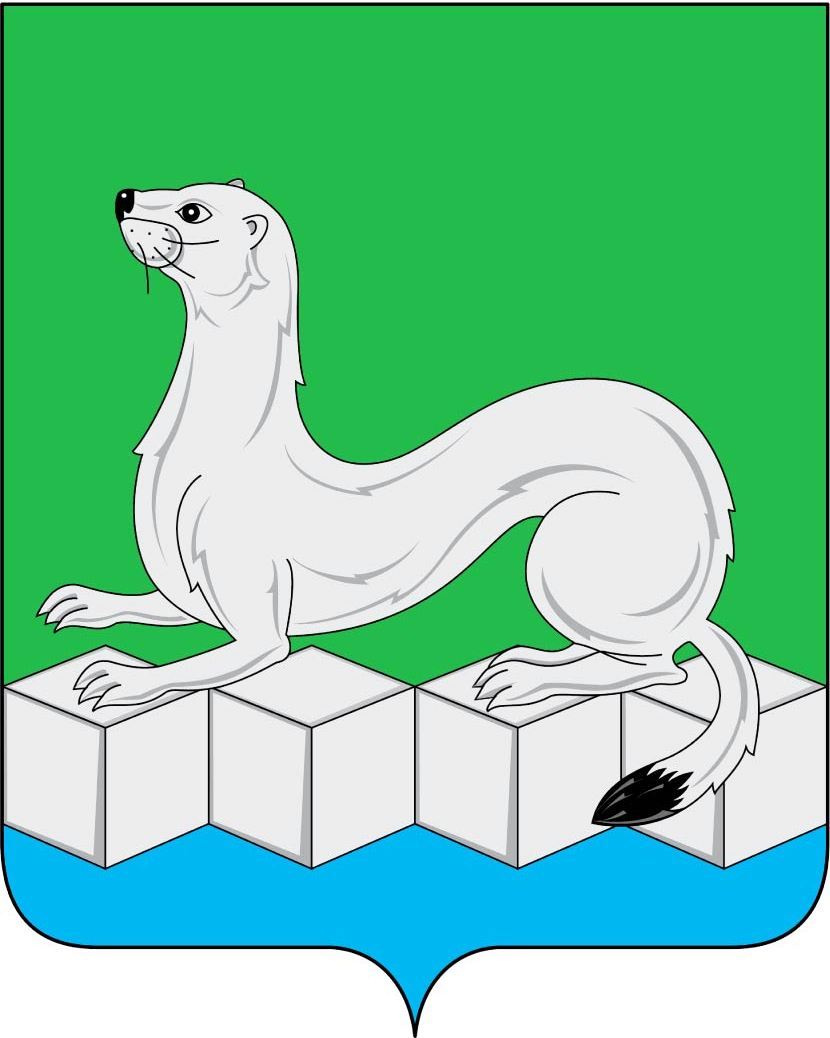 Контрольно – счетная палатаУсольского муниципального района Иркутской области665479, Российская Федерация, Иркутская область, Усольский муниципальный район, Белореченское муниципальное образование, рп.Белореченский, здание 100тел./факс (839543) 3-60-86. Е-mail: kspus21@mail.ruОКПО 75182332, ОГРН 1213800025361, ИНН 3801154463 КПП 380101001Контрольно – счетная палатаУсольского муниципального района Иркутской области665479, Российская Федерация, Иркутская область, Усольский муниципальный район, Белореченское муниципальное образование, рп.Белореченский, здание 100тел./факс (839543) 3-60-86. Е-mail: kspus21@mail.ruОКПО 75182332, ОГРН 1213800025361, ИНН 3801154463 КПП 38010100127.02.2023г. № 39  на №______ от____Главе, председателю Думы Сосновского сельского поселения Усольского муниципального района Иркутской областиМелентьеву В.С.Наименование показателяРешение Думы от 29.12.2022г. № 12 Проект решения ДумыОтклонение   гр. 3-гр. 2Наименование показателяРешение Думы от 29.12.2022г. № 12 Проект решения ДумыОтклонение   гр. 3-гр. 2Наименование показателяРешение Думы от 29.12.2022г. № 12 Проект решения ДумыОтклонение   гр. 3-гр. 21234Доходы в том числе:19872,6720948,871076,20Налоговые и неналоговые доходы8049,778073,5523,78Безвозмездные поступления11822,9012875,321052,42Расходы 19872,6723390,253517,58Дефицит бюджета 0,00-2441,38х%-30,24хФункциональная статьяР3ПРРешение Думы от 29.12.2022г. № 12 Проект решения ДумыРазница (гр. 5- гр. 4)Функциональная статьяР3ПРРешение Думы от 29.12.2022г. № 12 Проект решения ДумыРазница (гр. 5- гр. 4)123456Общегосударственные вопросы01008321,999550,571228,58Функционирование высшего должностного лица субъекта Российской Федерации и муниципального образования01021397,981451,1453,16Функционирование Правительства Российской Федерации, высших исполнительных органов государственной власти субъектов Российской Федерации, местных администраций01046873,318048,731175,42Резервный фонд011150,0050,000,00Другие общегосударственные вопросы01130,700,700,00Национальная оборона0200434,20434,200,00Мобилизационная и вневойсковая подготовка0203434,20434,200,00Национальная безопасность и правоохранительная деятельность0300179,00219,0040,00Защита населения и территории от чрезвычайных ситуаций природного и техногенного характера, пожарная безопасность0310179,00219,0040,00Национальная экономика04002241,732641,01399,28Дорожное хозяйство (дорожные фонды)04092156,732481,01324,28Другие вопросы в области национальной экономики041285,00160,0075,00Жилищно – коммунальное хозяйство05002031,792877,98846,19Жилищное хозяйство050192,9492,940,00Коммунальное хозяйство0502438,38438,380,00Благоустройство05031500,472346,66846,19Образование0700109,50119,5010,00Профессиональная подготовка, переподготовка и повышение квалификации070510,0020,0010,00Молодежная политика070799,5099,500,00Культура, кинематография08004734,735324,79590,06Культура08014734,735324,79590,06Социальная политика1000368,35389,9621,61Пенсионное обеспечение1001354,10365,7111,61Другие вопросы в области социальной политике100614,2524,2510,00Физическая культура и спорт1100356,08374,0818,00Другие вопросы в области физической культуры и спорта1105356,08374,0818,00Средства массовой информации12000,700,700,00Другие вопросы в области средств массовой информации12040,700,700,00Межбюджетные трансферты общего характера бюджетам бюджетной системы Российской Федерации14001094,601458,46363,86Прочие межбюджетные трансферты общего характера14031094,601458,46363,86ИТОГО19872,6723390,253517,58№ п/пНаименование программы (МП), подпрограммы (ПП)Решение Думы от 29.12.2022г. № 12 Проект решенияРазницаТемп роста/ снижения1234561МП «Устойчивое развитие экономической базы Сосновского сельского поселения Усольского муниципального района Иркутской области» на период 2021-2025 годы, в том числе подпрограммы 9451,5911119,031667,44117,641.1.ПП «Обеспечение деятельности органов местного самоуправления»8271,299499,871228,58114,851.2.ПП «Повышение эффективности бюджетных расходов»1169,601608,46438,86137,521.3.ПП «Поддержка и развитие малого и среднего предпринимательства»10,0010,000,00100,001.4.ПП "Периодическая печать и издательство"0,700,700,00100,002МП «Безопасность на территории Сосновского сельского поселения Усольского муниципального района Иркутской области» на период 2021-2025 годы, в том числе подпрограммы229,00269,0040,00117,472.1.ПП «Обеспечение комплексных мер противодействия чрезвычайным ситуациям природного и техногенного характера» 50,0050,000,00100,002.2.ПП «Национальная безопасность и правоохранительная деятельность»179,00219,0040,00122,353МП «Развитие муниципального хозяйства на территории Сосновского сельского поселения Усольского муниципального района Иркутской области» на период 2021-2025 годы, в том числе подпрограммы4188,524271,0982,57101,973.1.ПП «Содержание и ремонт дорог» 2156,732481,01324,28115,043.2.ПП «Ремонт, модернизация и содержание жилищно-коммунального хозяйства»531,32531,320,00100,003.3.ПП «Благоустройство территории»1500,471258,76-241,7183,894МП «Социальная политика Сосновского сельского поселения Усольского муниципального района Иркутской области» на период 2021-2025 годы, в том числе подпрограммы5568,666208,33639,67111,494.1.ПП «Повышение эффективности бюджетных расходов»10,0020,0010,00200,004.2.ПП «Молодое поколение Сосновского МО»99,5099,500,00100,004.3.ПП «Культура Сосновского МО»4734,735324,79590,06112,464.4.ПП «Поддержка и развитие ветеранского движения и незащищённых слоев населения»368,35389,9621,61105,874.5.ПП «Развитие физической культуры и спорта на территории Сосновского МО»356,08374,0818,00105,065МП «Формирование современной городской среды» на период 2018-2024 годы0,001087,901087,90-ИтогоИтого19437,7722955,353517,58118,10ИтогоИтого19437,7722955,353517,58118,10